Publicado en Barcelona el 19/02/2018 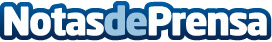 Mudanzas Control traslada el archivo histórico de la Diputació de BarcelonaLa empresa Mudanzas Control está llevando a cabo estos días el traslado del archivo histórico de la Diputación Provincial de Barcelona a sus instalaciones originales de calle Mejía LequericaDatos de contacto:Mudanzas ControlNota de prensa publicada en: https://www.notasdeprensa.es/mudanzas-control-traslada-el-archivo-historico Categorias: Historia Literatura Cataluña Logística http://www.notasdeprensa.es